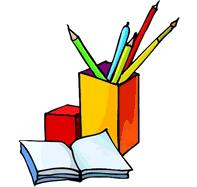 2 boites de crayons feutres pointes moyennes 1 pochette de crayons feutres pointes fines1 pochette à rabats en plastique indéchirable, avec poignée pouvant contenir              3 cahiers 24 x 326 tubes de colle1 pochette canson couleurs vives 24 x 322 pochette de feutres Velleda2 boites de mouchoirs2 paquets de lingettes2 boites de crayons feutres pointes moyennes 1 pochette à rabats en plastique indéchirable, avec poignée pouvant contenir              3 cahiers 24 x 321 pochette canson couleurs vives 24 x 321 pochette de feutres Velleda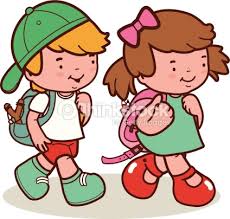 2 boites de mouchoirs2 paquets de lingettes6 tubes de colle1 couverture ou une couette1 doudou (dans un petit sac)1 oreiller si besoin                                 1 serviette de table (à changer tous les lundis)1 pince à linge, si besoin, comme système d’attache.Les enfants ne reconnaissent pas toujours leurs vêtements (gilet, manteau, bonnet, gant, écharpe…) Merci d’inscrire tout au long de l’année leur prénom sur l’étiquette.Aucun médicament, même avec ordonnance, ne peut être donné à l’école : si votre enfant est malade, merci de le garder à la maison.De préférence, le doudou peut rester à l’école, mais s’il doit faire la navette maison-école, merci de prévoir un petit sac.Pour les informations cantine – garderie ou autres, merci de compléter le questionnaire joint.Vous pourrez apporter ce questionnaire ainsi que les fournitures le jour de la prérentrée soit le vendredi 1er septembre   à partir de 14 h.En attendant de nous rencontrer, je vous souhaite un bel été.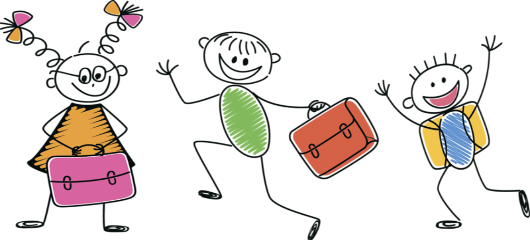 Christine Godet